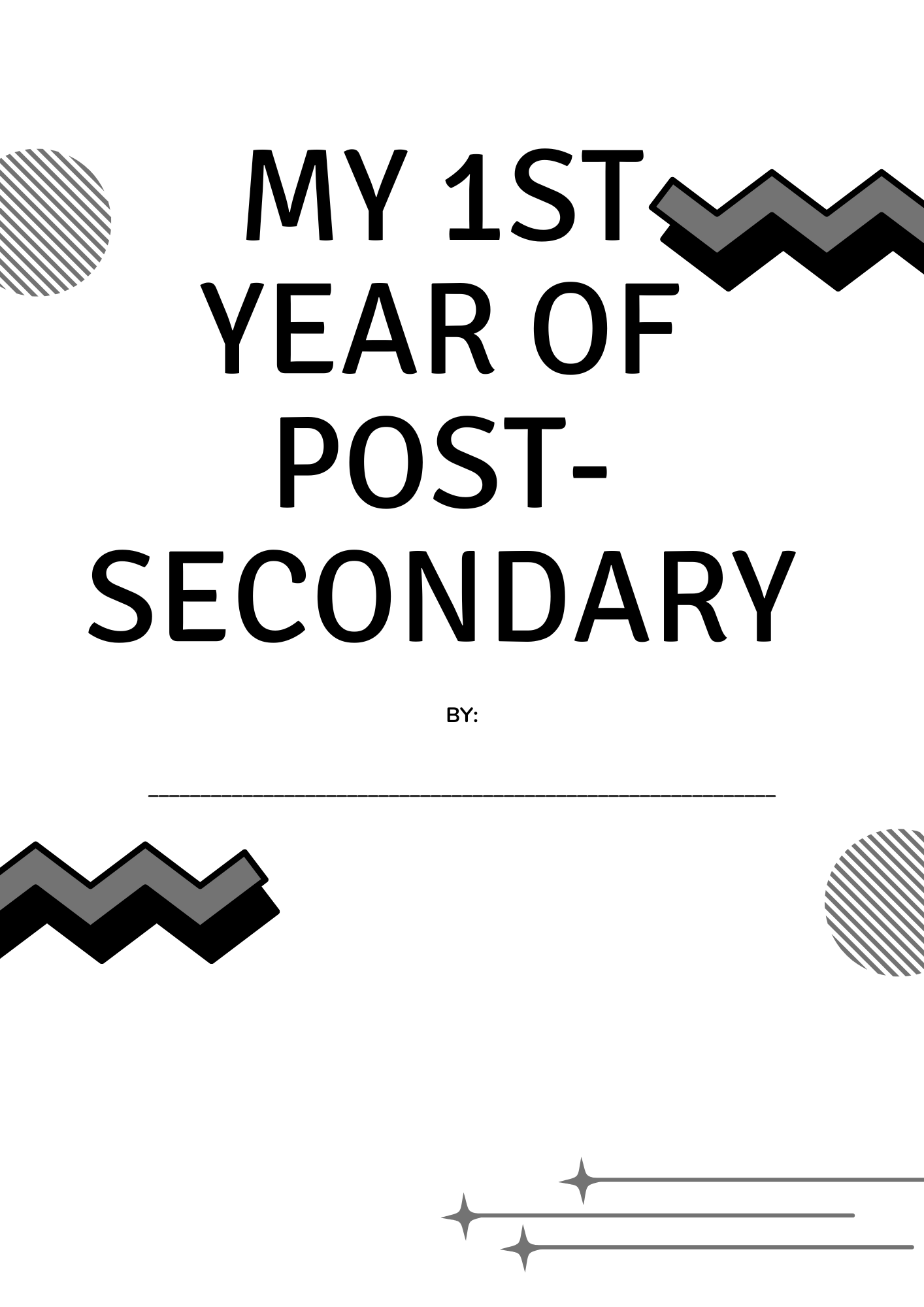 By now you should have selected a career you may be interested in pursuing. If you haven’t, that’s ok, you still have time to explore, but just pick one for this project in order to stay on track with our class.Head to: https://www.educationplannerbc.ca/Click PlanScroll down and click Career Exploration.Scroll down and click WorkBC career quizzes.Click Work Preferences Quiz and complete each question to get results.After completing view the results, and record two options that fit your potential ideas for a future career (even if you don’t want them, just choose two).If you already know your top two choices of a career, skip the quiz and write them here:I: Plan A:________________________________II: Plan B:________________________________Answer the following questions based on the Career Outlook of YOUR TOP CHOICE of those careers below:If you skipped the quiz, go to workbc.ca, click Plan a career, Explore careers, then Career Profile, search A-Z and find your career:***If you chose a career that is not in WorkBC’s database, you will have to search the results online***What are the annual Earnings?What is the minimum education?How many jobs are expected to open?What number of workers are employed, and what percent are full time (found down the page)? What is the top skill needed for this job and what’s its percent (under Education, Training & Skills tab)?Where in BC are the most people of this job employed (Under Labour Market Statistics)?Now go back to the education planner main page and click search.In the search bar search up your PLAN A career. Choose TWO Post secondary options that relate to that career, and select a program for each location. Ex: UNBC & UVIC for a Teaching program. Now you have an idea of the post secondary institution and program you want to attend. Your next task is to go that institute’s official page and research how to apply and what courses you will need to take. So you would start by typing into google your program and institute (ex: UVIC teaching degree secondary).Every place is different and has a weird layout, so this may take some time. Once you do find the section, they should have a layout of what courses you will need and qualifications to get into that program. (Eng 12, Math 10 et)Now find out what courses you will need to take in either the whole program, or just the first year.This will be a list of courses related to your program like: Bio 102, Bio 206, History 201, etFind the list and write down or screenshot ALL COURSES YOU TAKE IN THE PROGRAM.Afterwards, pretend you will live on campus at the institute. Search up on google housing at your institute (example: Uvic housing). If there is no housing, find a place to live near campus and use that info.Most will require you to create a profile if actually applying, but you just need to find options.Read into their room options, and then click on fees and payments.Answer the following questions:How much does your accommodation cost per year?_____________________________________________How much will your total housing cost if you stay there for the whole program? (times it by the number from section 11)_____________________________________________Does this plan include food?_____________________________________________Life loves to throw curveballs at us, so it’s always good to have a backup plan. What if you get in an accident and can no longer do your job, what if you try for years and can’t get your foot in the door to the career you want? What will you fall back on? Answer the following questions to show that you have considered a backup plan:What is your backup career?Why did you choose this?Use Education planner BC and repeat the same process from numbers 8-11 for your backup career, but only include information from ONE post secondary. (OPTIONAL) Set up a meeting with your school counsellor, and tell them your plan. They will help make sure you are in the correct courses to pursue this path.When you start post secondary, you have to register for all of your own classes. Some places have a timetable builder, and others don’t. Use the pretend information of classes below to build your first year’s timetable. Some things to think about:Just like high school, there are professors with reputations you may want to avoid. You should consider who is teaching the class and see if there are options.Consider your daily routine, do you want to wake up early or sleep in? How long do you need to commute to campus?Do you have a job and will your classes conflict with it?The class you may want to be in is full alreadyPretend you need the following courses in your first year. Build a timetable that fits your needs, and shade in/label the chart once you finalize the details.ENG 100ENG 101BIO 105CALC 100PYSCH 101GEOG 101HIST 100SOCI 101Courses AvailableMy CoursesYOUR TIMETABLEFill in the table below with your course selections. Include the Name of the course, and shade in where it is scheduled to make sure there are no conflicts.Post Secondary Choice #1Post Secondary Choice #1Post Secondary Choice #2Name of InstitutionName of ProgramProgram Start DateLength of ProgramTuition cost per year if possibleSupply costCredential grantedApplication Deadline (and fee if there is one)Backup Plan Post Secondary Choice #1Backup Plan Post Secondary Choice #1Name of InstitutionName of ProgramProgram Start DateLength of ProgramTuition cost per year if possibleSupply costCredential grantedApplication Deadline (and fee if there is one)Course NumberCourse NameProfessorDate/TimeCapacity1234ENG 100DouglasM/W/F 7:30-918/501357ENG 100MoffatM/W/F10-11:30FULL1479ENG 100ChasseT/Th7:30- 9:3022/502467ENG 101LewisT/Th13:00-14:5011/202789ENG 101BurnsM/W/F10-11:3045/502985ENG 101FroodF18:00-21:0022/303854BIO 105DrichT/TH15:30-17:3046/503164BIO 105UmbridgeM/W/F10-11:30120/1503521BIO 105LoofF10:00-13:002/204579CALC 100GetchT/TH8:30-10:3022/454316CALC 100LawasM/W/F10-11:3060/754975CALC 100ProduM18:00-21:0044/505769PYSCH 101NgridM/W/F13:00-14:3053/705842PYSCH 101FreemanM7:30-10:0044/505641PYSCH 101UlyssM/W/F10-11:3032/456223GEOG 101WestT/TH10:00-12:0067/1006896GEOG 101RianM/W/F10-11:30111/1206990GEOG 101ChrisT/TH15:00-18:0042/607224HIST 100ErtM18:00-21:0055/607421HIST 100HirttzW18:00-21:0020/307954HIST 100HesseT18:00-21:0099/1208531SOCI 101OhW10:00-12:0037/508968SOCI 101IdesM12:00-15:0033/608531SOCI 101TruchW18:00-21:00FULLCourseCourse NumberDate/TimeENG 100ENG 101CALC 100BIO 105PSYCH 101GEOG 101HIST 100SOCI 101MONDAYTUESDAYWEDNESDAYTHURSDAYFRIDAY7:00-8:008:00-9:009:00-10:0010:00-11:0011:00-12:0012:00-13:0013:00-14:0014:00-15:0015:00-16:0016:00-17:0017:00-18:0018:00-19:0019:00-20:0020:00-21:00